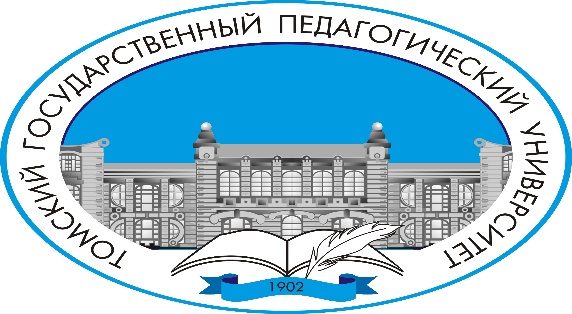 МИНИСТЕРСТВО ПРОСВЕЩЕНИЯ РОССИЙСКОЙ ФЕДЕРАЦИИФедеральное государственное бюджетное образовательное учреждениевысшего образования«Томский государственный педагогический университет»(ТГПУ)Факультет психологии и специального образованияИНФОРМАЦИОННОЕ ПИСЬМОО ПОДГОТОВКЕ СБОРНИКА НАУЧНЫХ ТРУДОВ«СИБИРСКАЯ ПСИХОЛОГИЯ: ОТ ПРОШЛОГО К БУДУЩЕМУ»Уважаемые коллеги!На факультете психологии и специального образования Томского государственного педагогического университета (ТГПУ) проводится организационная работа по подготовке к изданию сборника научных трудов «Сибирская психология: от прошлого к будущему». Сборник посвящается 20-летнему юбилею кафедры психологии развития личности ТГПУ.Приглашаем преподавателей и аспирантов кафедры психологии развития личности (бывших и нынешних), выпускников факультета разных лет разместить свои научные статьи в издании научного сборника, посвященного юбилейной дате. Публикация научных статей в сборнике «Сибирская психология: от прошлого к будущему» безвозмездная, осуществляется на бесплатной для авторов основе. Планируется электронная версия сборника (возможно, и печатная версия), постатейное размещение материалов в НЭБ eLibrary.ru и их регистрация в РИНЦ. Разделы сборника:1. История становления и развития научной психологии и психологического образования в Сибирском регионе, в том числе в Томском государственном педагогическом университете (статьи, воспоминания, интервью, обзоры, дневниковые записи, мемуары и т.п.).2. Современное состояние научных психологических исследований в Сибирском регионе, в том числе в Томском государственном педагогическом университете (допускается широкий спектр психологической тематики). Материалы для публикации необходимо высылать электронным письмом на адрес кафедры психологии развития личности ТГПУ: fpso.kafedra2017@mail.ru К электронному письму прикрепить файлы: 1) заявки, 2) рукописи статьи, 3) рисунка (при наличии), 4) таблицы (при наличии), 5) фотографии (при наличии). Файлы просим называть русскими буквами по фамилии первого автора и указанием назначения файла, например: Иванов_заявка, Иванов_статья, Иванов_рисунок, Иванов_таблица, Иванов_фото. В поле «Тема» электронной почты указать: «Сборник-2020» и фамилию первого автора буквами русского алфавита.Последний срок приема рукописей – 1 февраля 2021 годаФорма заявки(таблица заполняется на каждого соавтора статьи отдельно;все таблицы соавторов одной статьи приводятся в одном файле)Структура рукописиРукопись статьи должна содержать: УДК; заголовок статьи; инициалы и фамилию автора(ов); место работы автора(ов); аннотацию статьи на русском языке; ключевые слова на русском языке; аннотацию статьи на английском языке; ключевые слова на английском языке; текст статьи; список использованной литературы (оформляется в порядке упоминания источников в тексте, соответствует требованиям ГОСТ Р 7.0.100-2018).Требования к оформлению рукописиТекст рукописи статьи объемом не менее 16 страниц формата А4 (включая список литературы, графики, таблицы и др.). Текст должен быть набран в текстовом редакторе Word (шрифт Times New Roman, кегль 14, междустрочный интервал 1) и сохранен в формате doc. Поля страницы – по 2 см с каждого края, абзацный отступ – 1,25 см. В заголовке статьи не должно быть переносов слов, не ставится в конце точка, не нужно применять сокращений и аббревиатур.Фотографии и рисунки, диаграммы и таблицы должны быть внедрены в текст статьи, а также продублированы отдельными файлами в письме с материалами для публикации. Фотографии и рисунки в форматах JPEG или TIFF, диаграммы, сохраненные в формате MS Excel, представляются в отдельных файлах. Таблицы даются в книжном формате. Поступающие статьи проходят проверку на наличие заимствований с помощью интернет-сервиса «Антиплагиат» (объем заимствований не должен превышать 20 % от объема всего текста статьи). Обращаем Ваше внимание, что поступающие рукописи статей не редактируются, но принимаются к публикации после рассмотрения и одобрения редакционной коллегией сборника. Материалы, не удовлетворяющие формальным и содержательным требованиям сборника, отклоняются. Для опубликования статьи автору(ам) нужно будет заполнить, подписать лицензионный договор и выслать на электронный адрес редколлегии его скан-копию (бланк лицензионного договора будет разослан авторам после принятия их статей к публикации).Пример оформления рукописи статьиКонтактное лицо – и. о. декана факультета психологии и специальной психологии ТГПУ, кандидат психологических наук Каракулова Ольга Викторовна, служебный телефон: 8(382-2)311340Заранее благодарим за проявленный интерес!1Фамилия, имя, отчество (полностью) 2Название статьи3Рубрика сборника4Место работы (без аббревиатур)5Должность (без сокращений)6Ученая степень (если имеется)7Ученое звание (если имеется)8Годы обучения в ТГПУ9Форма обучения в ТГПУ (очная/заочная/очно-заочная)10Специальность/направление подготовки (по диплому)11E-mail12Контактный телефон13Корреспондентский адрес14Примечание (не обязательно)УДК 159.9СОЦИАЛЬНЫЕ ПРЕДСТАВЛЕНИЯ СТУДЕНТОВ О ЗДОРОВЬЕИ. И. Иванова1, П. П. Петров21Томский государственный педагогический университет, г. Томск, Россия2Байкальский  государственный  университет, г. Иркутск, РоссияАннотация. (50–70 слов)Ключевые слова: (5–10 слов/словосочетаний)Abstract. (80–100 слов)Key words: (5–10 слов/словосочетаний)Текст. Текст. Текст. Текст. Текст. Текст. Текст. Текст. Текст. Текст.  Текст. Текст. Текст. Текст. Текст [1]. Текст. Текст. Текст. Текст. Текст. Текст. Текст. Текст. Текст. Текст. «Текст. Текст. Текст. Текст. Текст» [2, с. 5]. Текст. Текст. Текст. Текст. Текст. Текст. Текст. Текст. Текст. Текст.  Текст. Текст. Текст. Текст. Текст  [3], [4]. Текст. Текст. Текст. Текст. Текст. Текст. Текст. Текст. Текст. Текст. Текст [5–7]. Текст. Текст.Список литературы (не менее 10 источников)Вахитова, Г. Х. Педагогика : история педагогики и образования : учебное пособие для студентов / Г. Х. Вахитова. – Томск : ТГПУ, 2008. – 122 с.Гадельшина, Т. Г. Методология и методы психолого-педагогических исследований : учебно-методический комплекс : учебное пособие / Т. Г. Гадельшина, И. Л. Шелехов, Н. В. Жигинас. – Томск :  ТГПУ, 2010. – 265, [2] с.Демина, Л. С. Дополнительное образование детей : учебное пособие для вузов / Л. С. Демина ; МОиН, ФГБОУ ВПО ТГПУ. – Томск : ТГПУ. - Ч. 1 : Теоретические основы. – 2014. – 235 с.